    桃園市進出口商業同業公會 函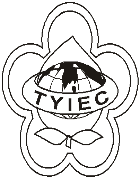          Taoyuan Importers & Exporters Chamber of Commerce桃園市桃園區春日路1235之2號3F           TEL:886-3-316-4346   886-3-325-3781   FAX:886-3-355-9651ie325@ms19.hinet.net     www.taoyuanproduct.org受 文 者：葡萄王生技股份有限公司 發文日期：中華民國110年1月8日發文字號：桃貿豐字第110012號附    件：隨文主   旨：為強化藥品之流通管理，重申於輸入藥品原料藥及製劑         時，應於進口報單之「規格」欄位註明「批號」，並依規         範格式填寫，詳如說明段，請查照。說   明：     ㄧ、依據桃園市政府衛生局110年1月5日桃衛藥字第         1090152617號函辦理。     二、為強化藥品之流通管理，業者於輸入藥品原料藥及製劑         時，應於進口報單「規格」欄位，填列「批號」，前業經         衛生福利部107年11月7日衛授食字第1071105681號         函，衛生福利部食品藥物管理署108年6月14日FDA         藥字第1081405768A號函。     三、上揭填列批號規範說明如下:        (一)應填報於進口報單 「規格」欄位。        (二)批號填報方式: (批號:_#)。例如:543，填報為(批號:            543#)；批號543、210，填報為(批號:543,210#)。     四、另倘藥品輸入業者遇有藥品於通關放行後，發現批號申報         錯誤之事情，可自行依「廠商補登批號路徑說明」操作(如         附件)，至藥證系統燈打正確批號。理事長  簡 文 豐